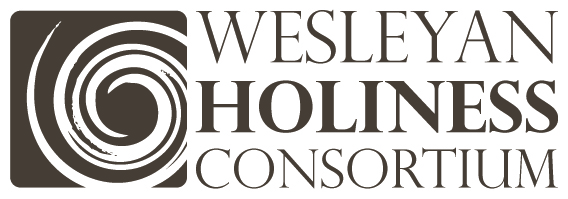 Denominational Heads NetworkJanuary 13, 2012International Church of the Foursquare GospelLos Angeles, CAAgendaWelcome and Introductions					Prayer and DevotionsThe mission of the WHC:Serve the Church and world as a nurturing catalyst centering on the unifying message of holiness to empower pastors and leaders to more authentically embody their denominational heritage and boldly lead in relevant engagement in the 21st century.Review Growth of WHC: 					a.      A brief historyb.      Current status of Networks and Ministriesc.       Financial conditiond.      Expansion efforts underwaySeattleSt. LouisAldersgateArgentina5. Value to the denominations – open discussion6. Strategic Priorities for the coming few years – consensus building	How can the WHC best help our denominations and leaders in the future?7. A Common Declaration to our people:8. Funding the future